О признании утратившим силу решения Советасельского поселения Дуван-Мечетлинский сельсовет муниципального района Мечетлинский район Республики Башкортостан от 30 мая 2016  года № 36 «Об утверждении Положения о порядке представления гражданами, претендующими на замещение муниципальных должностей сельского поселения Дуван-Мечетлинский сельсовет  муниципального района Мечетлинский район Республики Башкортостан, и лицами, замещающими муниципальные должности должностей сельского поселения сведений о доходах, расходах, об имуществе и обязательствах имущественного характера»В целях приведения муниципальных правовых актов Совета сельского поселения Дуван-Мечетлинский сельсовет муниципального района Мечетлинский район Республики Башкортостан в соответствие с федеральным законодательством, в соответствии со статьей 12.2 Закона Республики Башкортостан от 18 марта 2005 года № 162 – з «О местном самоуправлении в Республике Башкортостан», Совет сельского поселения Дуван-Мечетлинский сельсовет муниципального района Мечетлинский район Республики Башкортостан р е ш и л:1.Признать утратившим силу решение Совета сельского поселения Дуван-Мечетлинский сельсовет муниципального района Мечетлинский район Республики Башкортостан от 30 мая 2016 года № 36 «Об утверждении Положения о порядке представления гражданами, претендующими на замещение муниципальных должностей сельского поселения Дуван-Мечетлинский сельсовет  муниципального района Мечетлинский район Республики Башкортостан, и лицами, замещающими муниципальные должности должностей сельского поселения сведений о доходах, расходах, об имуществе и обязательствах имущественного характера»2. Разместить настоящее решение на официальном сайте сельского поселения и обнародовать на информационном стенде в здании Администрации сельского поселения Дуван-Мечетлинский сельсовет муниципального района Мечетлинский район Республики Башкортостан. Глава сельского поселенияДуван-Мечетлинский сельсоветмуниципального районаМечетлинский районРеспублики Башкортостан                                                                       М.М.Ханнанов	  ?АРАР                                                                           Р Е Ш Е Н И Е        2 октябрь 2017 й.                         № 92                             2 октября  2017 г.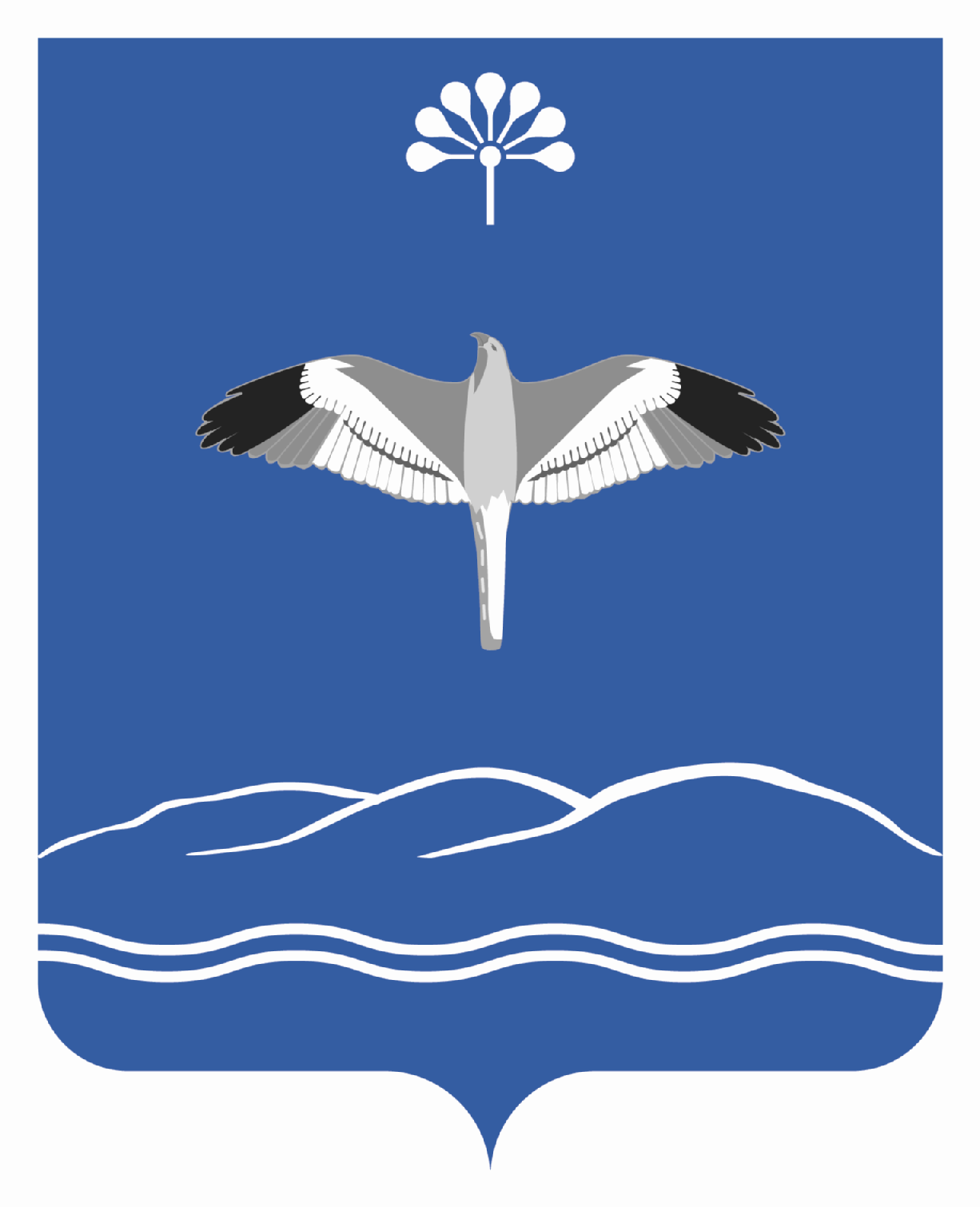 